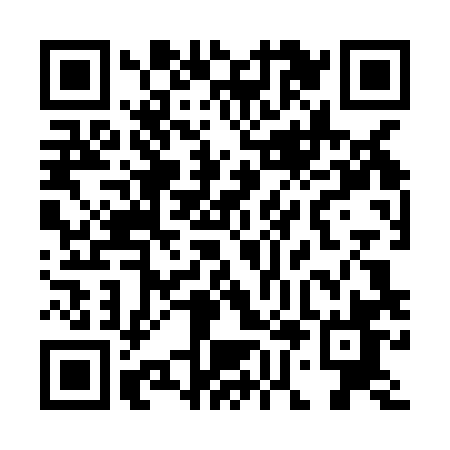 Prayer times for Katrandzhii, BulgariaWed 1 May 2024 - Fri 31 May 2024High Latitude Method: Angle Based RulePrayer Calculation Method: Muslim World LeagueAsar Calculation Method: HanafiPrayer times provided by https://www.salahtimes.comDateDayFajrSunriseDhuhrAsrMaghribIsha1Wed4:206:111:156:138:1910:042Thu4:186:101:156:148:2010:053Fri4:166:091:156:148:2210:074Sat4:146:071:156:158:2310:095Sun4:126:061:156:168:2410:106Mon4:106:051:156:168:2510:127Tue4:086:031:146:178:2610:148Wed4:066:021:146:188:2710:159Thu4:056:011:146:188:2810:1710Fri4:036:001:146:198:2910:1911Sat4:015:591:146:208:3010:2112Sun3:595:581:146:208:3210:2213Mon3:575:561:146:218:3310:2414Tue3:565:551:146:228:3410:2615Wed3:545:541:146:228:3510:2716Thu3:525:531:146:238:3610:2917Fri3:505:521:146:238:3710:3118Sat3:495:511:146:248:3810:3219Sun3:475:501:146:258:3910:3420Mon3:455:501:156:258:4010:3621Tue3:445:491:156:268:4110:3722Wed3:425:481:156:268:4210:3923Thu3:415:471:156:278:4310:4024Fri3:395:461:156:278:4410:4225Sat3:385:461:156:288:4510:4326Sun3:375:451:156:298:4610:4527Mon3:355:441:156:298:4710:4628Tue3:345:441:156:308:4710:4829Wed3:335:431:156:308:4810:4930Thu3:325:421:166:318:4910:5131Fri3:305:421:166:318:5010:52